ANALISIS PENGARUH KUALITAS JASA DAN TARIF/ HARGA TERHADAP KEPUASAN DAN DAMPAKNYA TERHADAP LOYALITAS PELANGGAN( Studi pada Instalasi Farmasi Rumah Sakit Ibu dan Anak Sayyidah Jakarta )                ARTIKELUntuk Memenuhi Salah SatuSyarat Mengikuti Ujian Seminar Usulan Penelitian TesisPada Program Studi Magister Manajemen Konsentrasi Manajemen Rumah SakitOleh :FIFI AGUSTARINPM : 168 020 097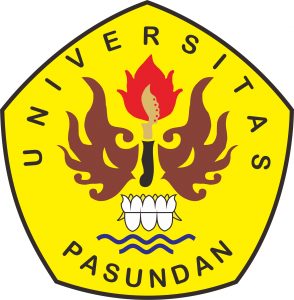 PROGRAM MAGISTER MANAJEMENFAKULTAS PASCASARJANAUNIVERSITAS PASUNDANBANDUNG2019ANALYSIS OF INFLUENCE SERVICE QUALITYAND RATE/PRICE ABOUT SATISFACTION AND IMPACT ABOUT LOYALTY COSTOMER(Study at Mother and Children Hospital Sayyidah Jakarta )ABSTRACTThis study aimed to get a description of the quality influence of services and tariff/prince on satisfaction and its impact on general outpatient pharmacy customer loyalty of Mother and Children Hospital Sayyidah, East Jakarta. Result of this study is expected to contribute to the development of pharmacy services in hospital. For Mother and Children Hospital Sayyidah, East Jakarta it’s provide input on the characteristics and nature of the customer in general outpatient pharmacy services as well as contribute to the Mother and Children Hospital Sayyidah, East Jakarta in relation to the development of pharmacy services in hospital.The research conducted at the General Outpatient Pharmacy of Mother and Children Hospital Sayyidah, East Jakarta. In this study, researchers used a correlational descriptive mothed with quantitative approach. As for the analysis of data was using path analysis.The results showed there is a significant effect between the quality of services and tariff/price to the satisfaction both partially or simultaneously with variable rate/price gives the greatest influence. Likewise the result of research on the effect of satisfaction on loyalty shows there is significant influence.Keywords: Quality of service, Tariff/Pricing, Satisfaction, Loyalty, Pharmacy, Pharmaceutical installs.ABSTRAKPenelitian ini bertujuan untuk mendapatkan gambaran mengenai pengaruh kualitas jasa dan tarif/harga terhadap kepuasan dan dampaknya terhadap loyalitas pelanggan instalasi farmasi RSIA Sayyidah, Jakarta Timur. Hasil penelitian ini diharapkan dapat memberikan sumbangsih terhadap perkembangan ilmu pelayanan farmasi di rumah sakit. Bagi Rumah Sakit Ibu dan Anak Sayyidah, Jakarta Timur memberikan masukan mengenai karakteristik dan sifat pelanggan dalam pelayanan instalasi farmasi serta memeberikan sumbangsih bagi Rumah Sakit Ibu dan Anak Sayyidah Jakarta Timur dalam kaitannya dengan perkembangan pelayanan farmasi di rumah sakit. Penelitian dilaksanakan di Rumah Sakit Ibu dan Anak Sayyidah  Jakarta Timur. Dalam penelitian ini, peneliti menggunakan metode deskriptif korelasional dengan pendekatan kuantitatif. Sedangkan untuk analisis data menggunakan analisis jalur.Hasil penelitian menunjukan ada pengaruh signifikan antara kualitas jasa dan tarif/harga terhadap kepuasan baik secara parsial maupun secara simultan dengan variabel tari/harga yang memberikan pengaruh terbesar. Begitu juga hasil penelitian dari pengaruh kepuasan terhadap loyalitas menunjukan adanya pengaruh yang signifikan. Kata kunci: Kualitas Jasa, Tarif/Harga, Kepuasan, Loyalitas, Instalasi Farmasi Rumah Sakit.  DAFTAR PUSTAKAAlma, Buchari, 2013, Manajemen Pemasaran dan Pemasaran Jasa, Cetakan Kesepuluh, Alfabeta, bandungCannon, Joseph, Parreault, William & McCarthy, Jerome, 2008, Pemasaran Dasar Pendekatan Manajerial Global, Edisi 16, Buku I, Salemba Empat, JakartaDirektorat Jenderal Bina Pelayanan Medik, Standar Pelayanan Minimal Rumah Sakit, 2008, Kementerian Kesehatan, JakartaFebriawati, Henni, 2013, Manajemen Logistik Farmasi Rumah Sakit. Cetakan Pertama, Gosyen Publishing, JakartaGriffin, Ricky. 2004. Manajemen. Edisi 7 Jilid 1. Erlangga, JakartaHartanto, Cynthi Christina & Samuel Hatane, 2014, Analisis Pengaruh Physical Evidence, Price, Service, Location dan Salesperson Terhadap Buying Intention Di Spazio Office Building, Jurnal Manajemen Pemasaran Petra, Volume 2, Nomor 1Hartono, Bambang, 2010, Manajemen Pemasaran untuk Rumah Sakit, Cetakan Pertama, Rineka Cipta, JakartaHerujito, Yayat M. 2006. Dasar-dasar Manajemen. Cetakan Ketiga, Grasindo, JakartaIndrawan, Rully, Yaniawati, Poppy, 2014, Motodologi Penelitian; Kuantitatif, Kualitatif dan Campuran untuk Manajemen, Pembangunan dan Pendidikan, Cetakan Kesatu, Refika Aditama, BandungKotler, Philip & Keller, Kevin Lane, 2009, Manajemen Pemasaran, Buku 2, Edisi Ketiga Belas, Alih Bahasa : Bob Sabran, (2008), Erlangga, JakartaLogiawan, Yenny dan Subagio, Hartono, 2014, Analisis Customer Value Terhadap Costumer Loyality dengan Customer Satisfaction Sebagai Variable Intervening pada Restoran Bandar Djakarta Surabaya, Jurnal Manajemen Pemasaran Petra, Volume 2, Nomor 1, 1-11Lovelock, Christopher & Wright, Lauren, 1999, Manajemen Pemasaran Jasa, Cetakan Kedua, Alih Bahasa : Agus Widyantoro, (2007), Indeks, JakartaMuninjaya, A. A. Gde. 2004. Manajemen Kesehatan. Cetakan I. EGC, JakartaRiduwan dan Kuncoro, Engkos Achmad, 2014, Cara Menggunakan dan Memakai Path Analysis (Analisis Jalur), Cetakan Keenam, Alfabeta, BandungSiregar, Charles, 2004, Farmasi Rumah Sakit; Teori & Penerapan, Cetakan I, EGC, JakartaSugiyono, 2014, Metode Penelitian Kuantitatif, Kualitatif dan R & D, Cetakan ke-20, Alfabeta, BandungSupriyanto & Ernawaty, 2010, Pemasaran Industri Jasa Kesehatan, Edisi I, Andi Offset, YogyakartaUmar, Husein, 2005, Riset Pemasaran dan Perilaku Konsumen, Cetakan Keempat, Gramedia Pustaka Utama, Jakarta